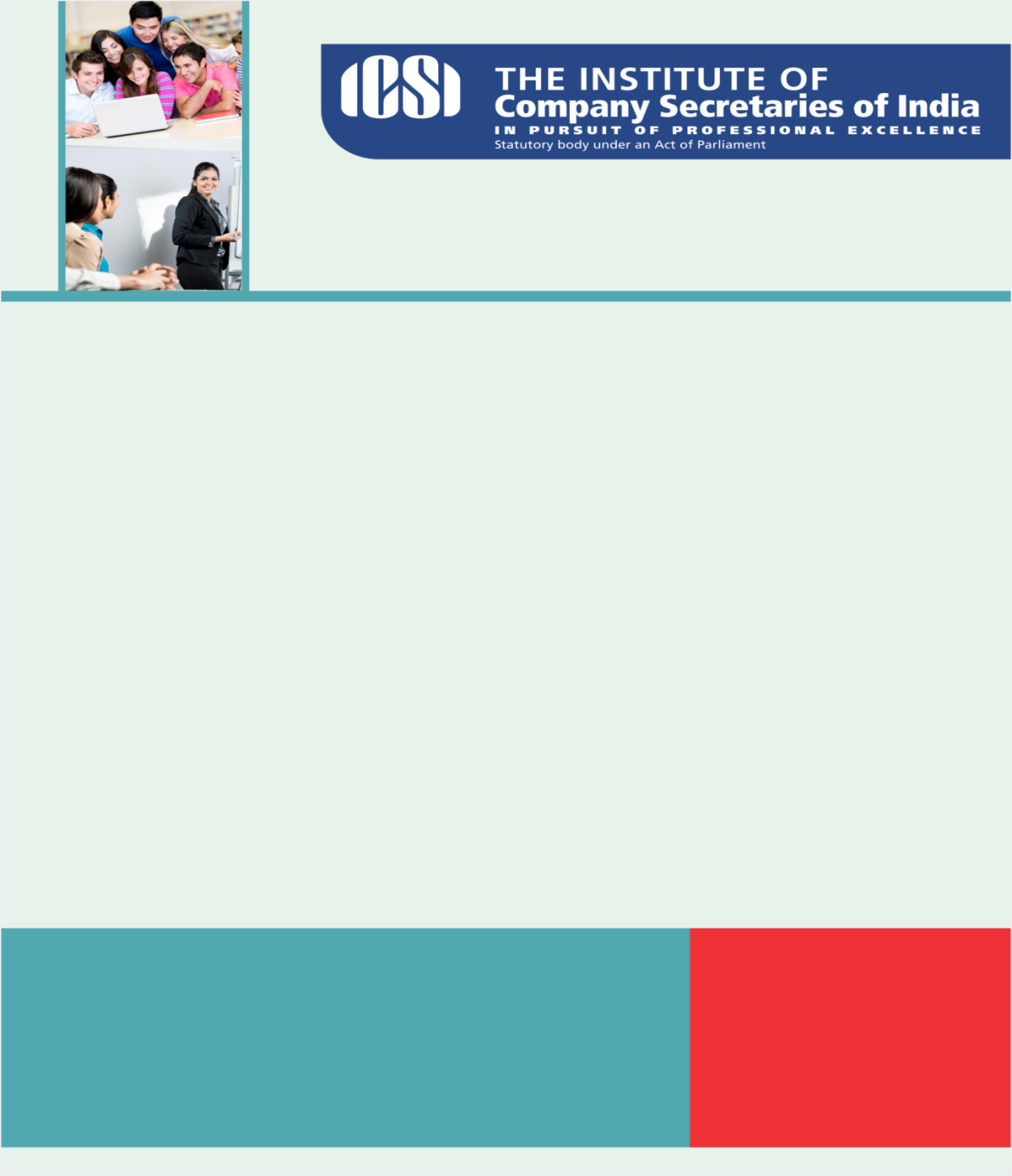 Knowledge Appraise PIB: The Direct Tax Dispute Resolution Scheme 2016 & Equalisation Levy to come into effect from 1st June 2016IMF: Can Globalization Still Deliver?
The Challenge of Convergence in the 21st CenturyRegulatory UpdatesSEBI: Securities And Exchange Board Of India (Depositories And Participants) (Third Amendment) Regulations, 2016TRAI: TRAI releases Pre-Consultation Paper on Net Neutrality ITCircular 21 of 2016: Clarification regarding cancellation of registration u/s 12AA of the Income-tax Act, 1961 in certain circumstancesCircular 12/ 2016: Admissibility of claims of deduction of Bad Debt under section 36(2) of the Income Tax Act, 1961- reg.Circular 20/2016: E- filling of appeals Extension of time limitClarifications for implementation of FATCA and CRS-regThe Direct Tax Dispute Resolution Scheme Rules, 2016ICSI NewsLink to recording of Webinar on Industrial Audit held on 25th May, 2016 by CS K. S. Ravichandran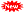 The Insolvency and Bankruptcy Code, 2016Legal Term“Amicus Curiae”A friend of court member of the bar who is appointed to assist the CourtMarket Indices (at 15:26 PM) 
Kindly send your feedback/suggestions regarding CS updates at csupdate@icsi.eduFor Previous CS UPDATE(S) visit :  http://www.icsi.edu/Member/CSUpdate.aspxIf you are not receiving the CS update, kindly update your e-mail id with Institute’s database by logging on ICSI website.  SENSEX26,690 (-35.24)NIFTY 8,162 (-15.40)GOLD (MCX) (Rs/10g.) 28,624 (21)USD/INR67.19(0.03)